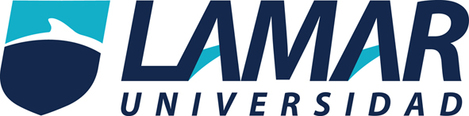 Luisa Fernanda Barragán Isaac2AQuímicaDaniel RojasPropiedades físicas y químicas de la materia Quimicas: Una propiedad química es cualquier propiedad en que la materia cambia de composicion.Cuando se enfrenta una sustancia química a distintos reactivos  o condiciones experimentales puede o no reaccionar con ellos. Las propiedades químicas se determinan por ensayos quimicos y están relacionadas con la reactividad de las sustancias quimicas. Si no experimentan reacciones de descomposición, son elementos quimicosy si lo hacen son compuestos químicos.Fisicas: Una propiedad física es cualquier Propiedad que es medible, usualmente se asume que el conjunto de propiedades físicas definen el estado de un sistema físico. Los cambios en las propiedades físicas de un sistema describen sus transformaciones y su evolución temporal entre estados instantáneos. Las propiedades físicas a veces se denominan observables (especialmente en mecanica cuantica)..Propiedades Físicas Propiedades Químicas Una propiedad física es una característica que puede ser estudiada usando los sentidos o algún instrumento específico de medidaLas propiedades químicas se manifiestan en las reacciones químicas.
Algunas propiedades químicas de la materia son: reactivad, poder calorífico, acidez, etc.

Estas se manifiestan básicamente en los procesos físicos como cambios de estado, cambios de temperatura, cambios de presión.Son propiedades distintivas de las sustancias que se observan cuando se combinan con otras, es decir, que les pasa en procesos por los que, por otra parte, las sustancias originales dejan generalmente de existir